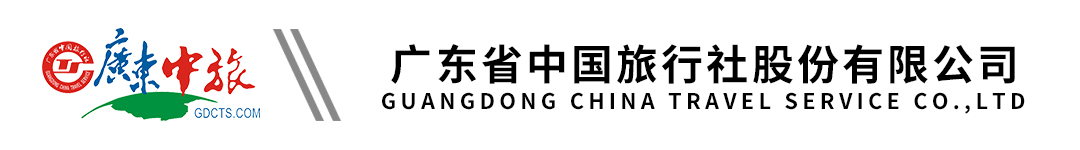 【东欧】奥地利捷克匈牙利斯洛伐克德国12天 | 双世遗小镇|双湖区|德国三城|克鲁姆洛夫CK镇|渔人堡|布达佩斯连住2晚|特色炸猪排餐| 广州直飞行程单行程安排费用说明购物点自费点其他说明产品编号EU202403261800HC出发地广州市目的地德国-捷克-斯洛伐克-奥地利-匈牙利行程天数12去程交通飞机返程交通飞机参考航班无无无无无产品亮点★优选航班：往返直飞德国法兰克福，舒适省时！★优选航班：往返直飞德国法兰克福，舒适省时！★优选航班：往返直飞德国法兰克福，舒适省时！★优选航班：往返直飞德国法兰克福，舒适省时！★优选航班：往返直飞德国法兰克福，舒适省时！天数行程详情用餐住宿D1广州早餐：X     午餐：X     晚餐：X   无D2广州-(飞机)-法兰克福-(大巴约213公里)-德国小镇早餐：X     午餐：√     晚餐：×   当地豪华酒店D3德国小镇-(大巴约318公里)-布拉格早餐：酒店早餐     午餐：×     晚餐：√   当地豪华酒店D4布拉格-(大巴约289公里)-克鲁姆洛夫-(大巴约71公里)-林茨早餐：酒店早餐     午餐：×     晚餐：√   当地豪华酒店D5林茨-(大巴约184公里)-维也纳早餐：酒店早餐     午餐：×     晚餐：特色炸猪排餐   当地豪华酒店D6维也纳-(大巴约80公里)-布拉迪斯拉发-(大巴约180公里)-布达佩斯早餐：酒店早餐     午餐：×     晚餐：√   当地豪华酒店D7布达佩斯早餐：酒店早餐     午餐：×     晚餐：√   当地豪华酒店D8布达佩斯-(大巴约120公里)-巴拉顿湖小镇-(大巴约260公里)-格拉茨早餐：酒店早餐     午餐：×     晚餐：√   当地豪华酒店D9格拉茨-(大巴约177公里)-哈尔施塔特-(大巴约207公里)-慕尼黑早餐：酒店早餐     午餐：×     晚餐：√   当地豪华酒店D10慕尼黑-(大巴约160公里)-纽伦堡-(大巴约225公里)-法兰克福早餐：酒店早餐     午餐：×     晚餐：√   当地豪华酒店D11法兰克福-(飞机)-广州早餐：酒店早餐     午餐：X     晚餐：X   无D12广州早餐：X     午餐：X     晚餐：X   无费用包含1.住宿：全程欧洲酒店（以两人一房为标准、酒店欧陆式早餐）；1.住宿：全程欧洲酒店（以两人一房为标准、酒店欧陆式早餐）；1.住宿：全程欧洲酒店（以两人一房为标准、酒店欧陆式早餐）；费用不包含1.不含ADS旅游签证费用以及全程司导服务费用3000元/人（需随团费收上）；1.不含ADS旅游签证费用以及全程司导服务费用3000元/人（需随团费收上）；1.不含ADS旅游签证费用以及全程司导服务费用3000元/人（需随团费收上）；项目类型描述停留时间参考价格详见附件项目类型描述停留时间参考价格详见附件预订须知重要条款一温馨提示签证须知退改规则1.因客人个人原因提出取消行程，需要根据以下标准支付已经发生的旅游费用：签证信息签证说明：保险信息—— 国内，出国（境）文明旅游注意事项 ——